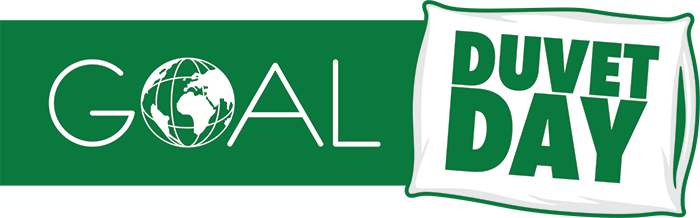 ZW-TBA-HAR-1427_ EOI CASH TRANSFER/DISBURSEMENTSClarificationsLast updated: 13/5/2021Questions & Answers  much and currency is disbursed? Ans) the amounts will vary between US48 to US84 per House-Hold/Month depending on the nature of the project How frequent are the disbursements done? Ans) Monthly as a rule in exceptional circumstances it may be done every two monthsAre the beneficiaries banked. – what proportion is banked /unbanked? Ans) No, they are not banked (Assuming Banked in this case means do they have bank accounts)For the unbanked ones do they have mobile phones? Ans) We hope most of the Beneficiary Households may have at-least one phone. Not ruling out that a    few may not have.